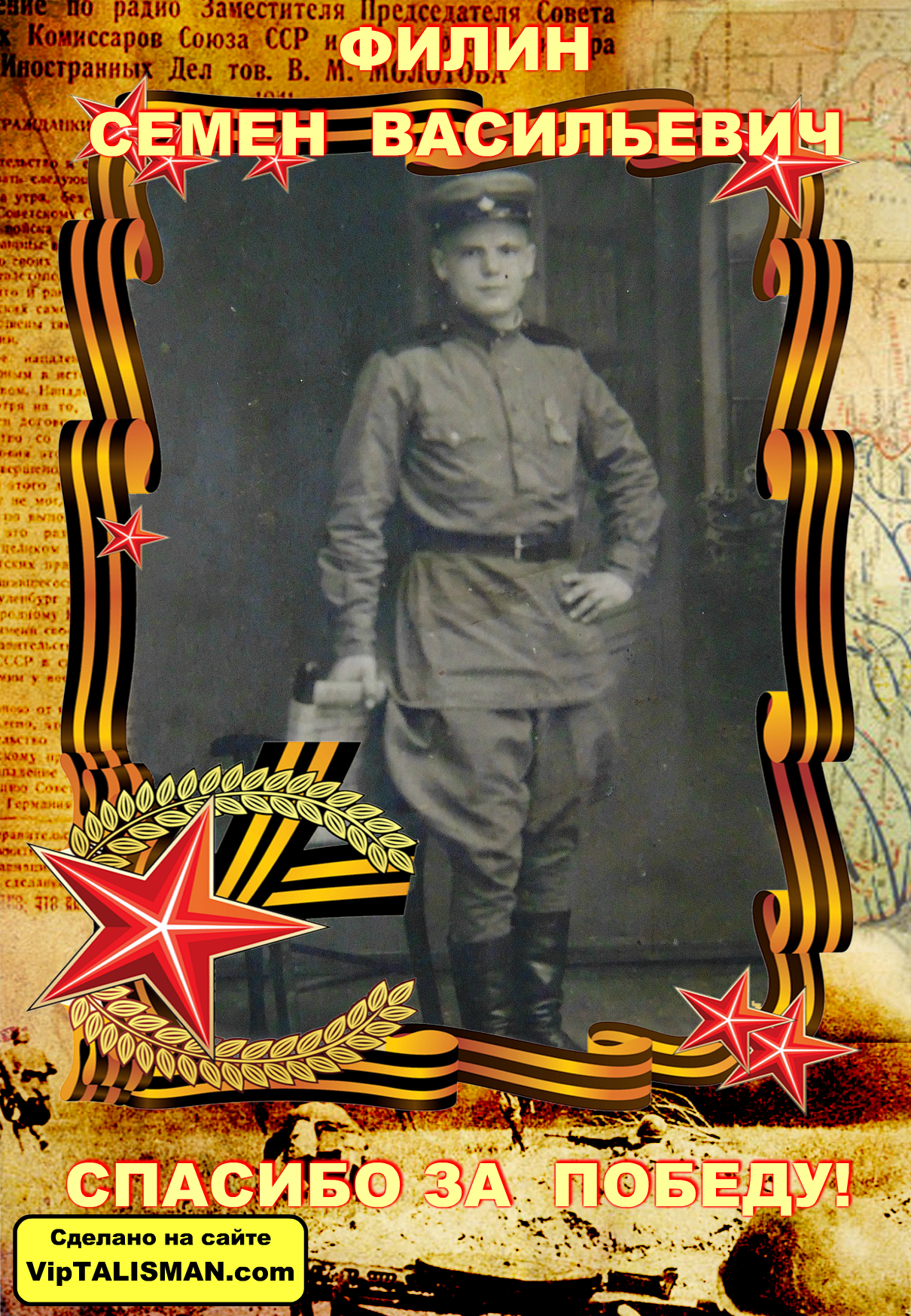 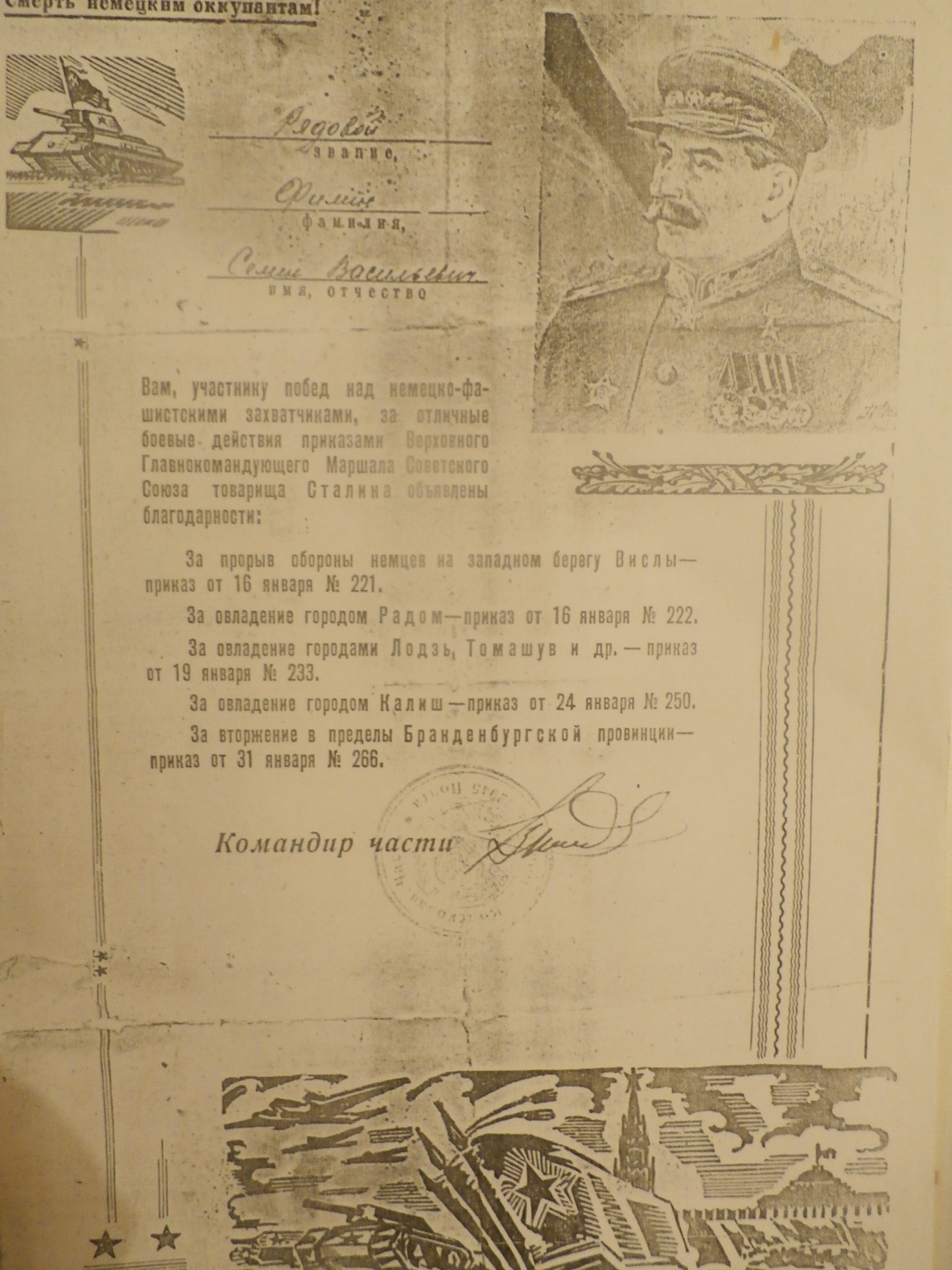 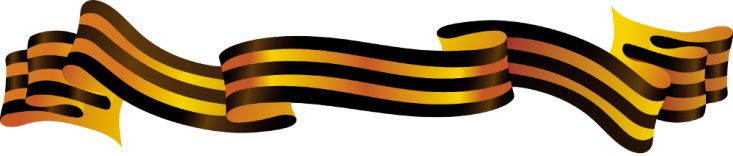 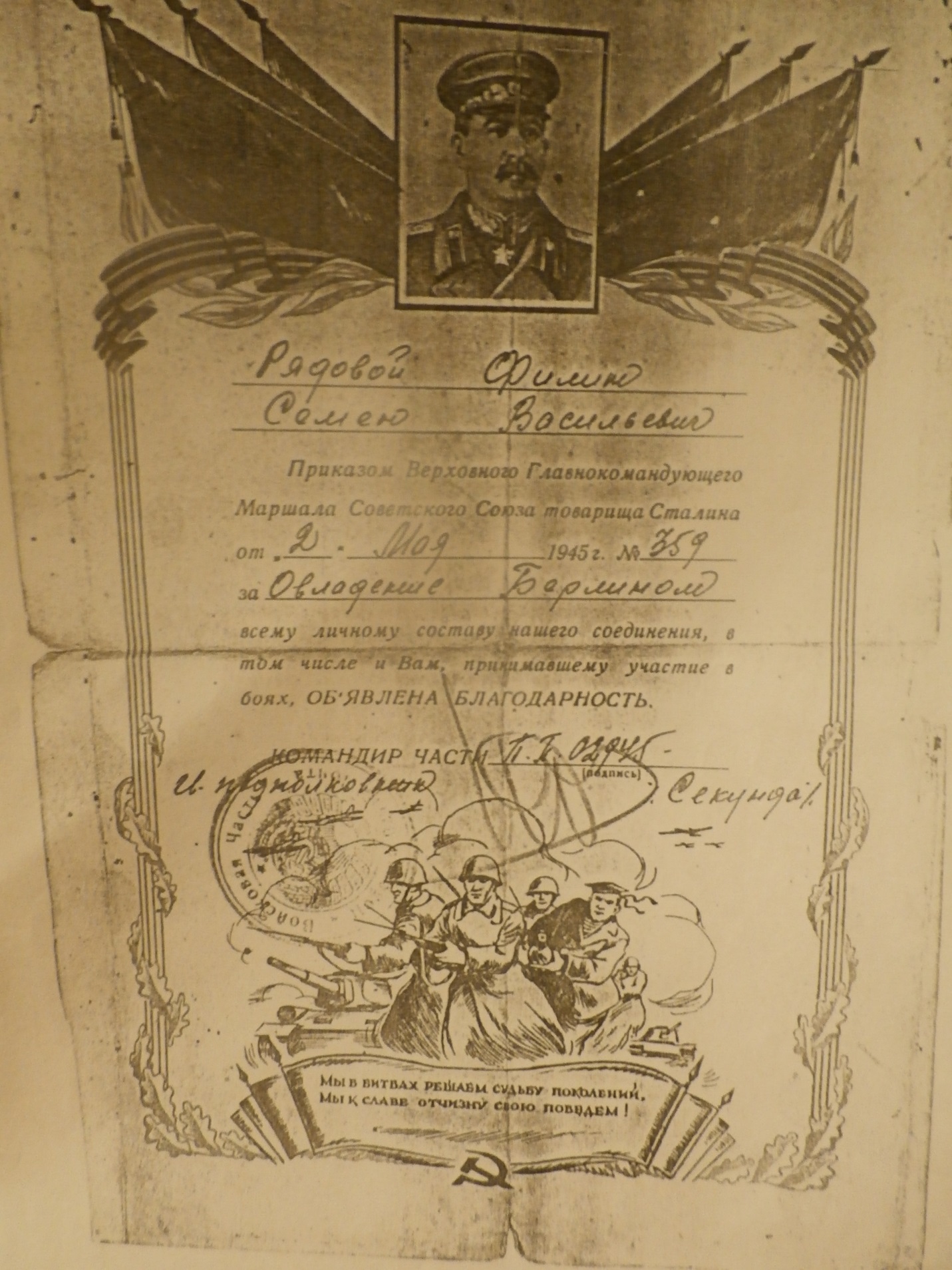 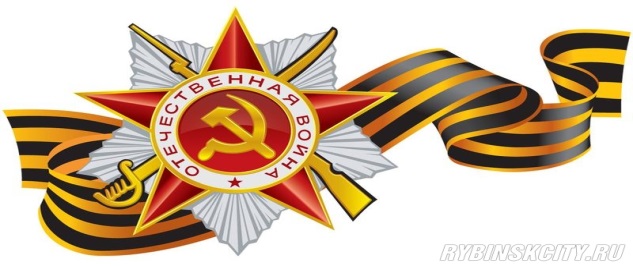 Документы с сайта «Подвиг народа»Филин Семен Васильевич 1925г.р. 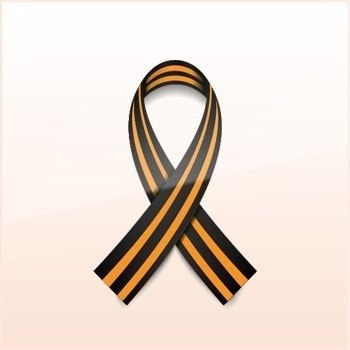 Звание: красноармеец 
в РККА с 08.1943 года Место призыва: Дмитриевский РВК, Курская обл., Дмитриевский р-н № записи: 38833625Архивные документы о данном награждении:Медаль «За отвагу» Приказ подразделения№: 17/н от: 22.06.1945 
Издан: 95 тбр / Архив: ЦАМОфонд: 33опись: 687572ед.хранения: 557№ записи: 38833569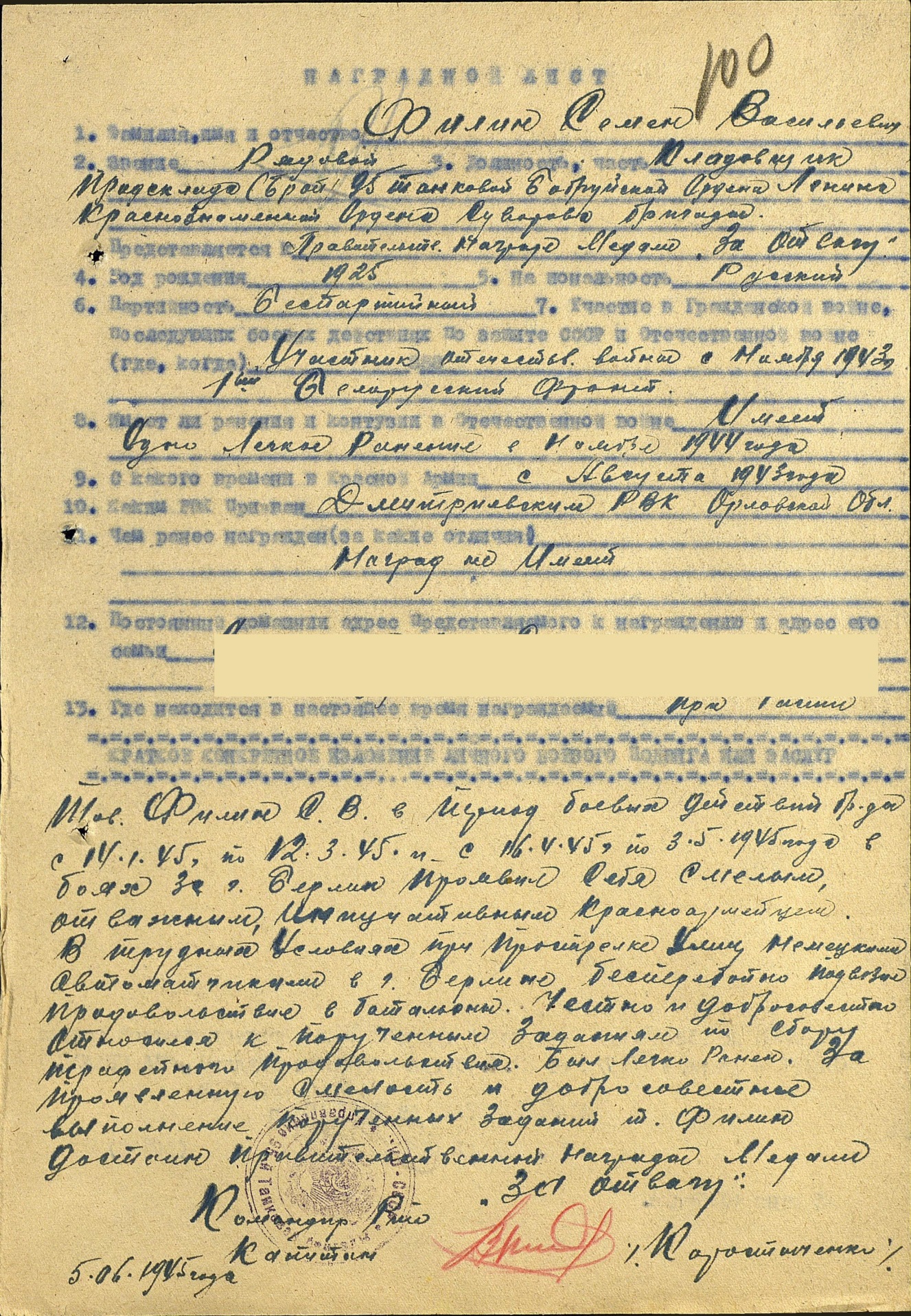 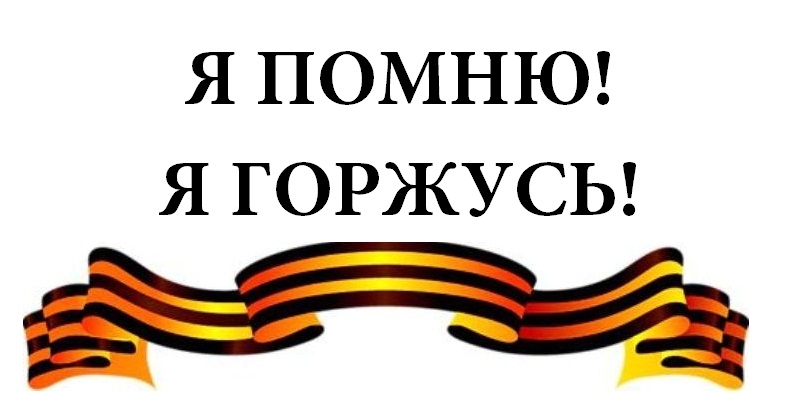 БЕССМЕРТНЫЙ ПОЛК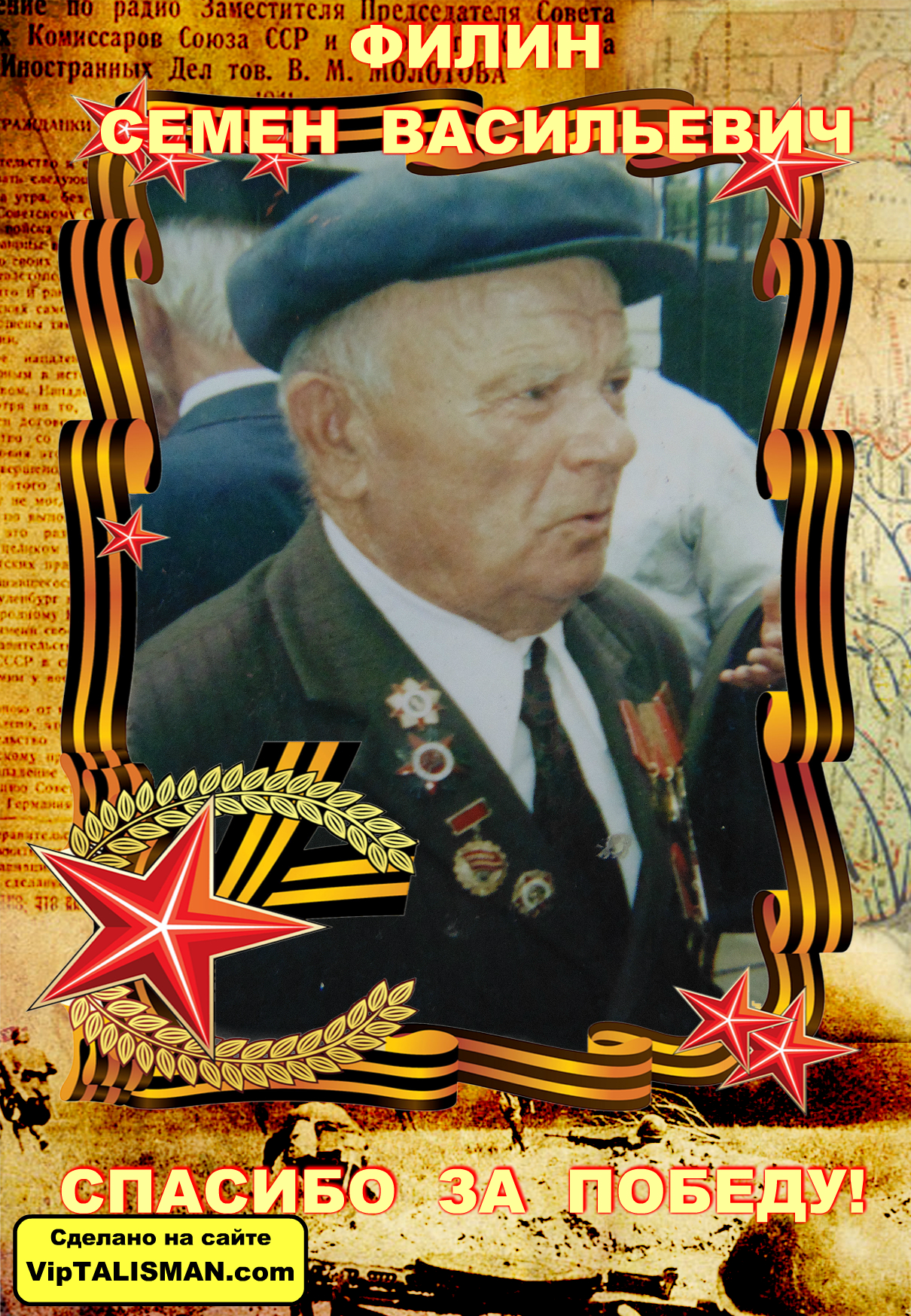 